ЗАЯВКА НА ПОДБОР ТУРАХотите найти отличный тур? Нет времени искать отель? Наш эксперт порекомендует лучшие варианты размещения, исходя из Ваших предпочтений.Просто оставьте заявку и мы БЕСПЛАТНО подберем для Вас наилучшее предложение!ОбязательноАдрес электронной почты *Как к вам можно обратиться? *Ваш мобильный телефон *Страна, город или отель *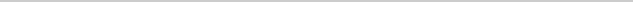 Проезд? *Отметьте все подходящие варианты.Автобусом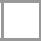 ПоездомСамолётомБез проездаСколько дней? *Начало тура с: *Пример: 15 декабря 2012 годаи не позднее *Пример: 15 декабря 2012 годаТуристы взрослые *Отметьте только один овал.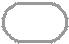 1234Туристы дети *Отметьте только один овал.0123Возраст детей?Питание? *Отметьте все подходящие варианты.Без питанияЗавтракиЗавтраки+ОбедыЗавтраки+Обеды+УжинВсё включеноКакого плана отель?Отметьте все подходящие варианты.СемейныйМолодёжныйДругое: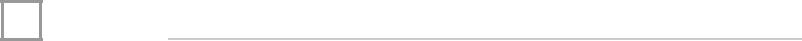 Бюджет? *Отметьте все подходящие варианты.ЭкономСреднего уровняВысокого уровняЦена отЦена до *Пожелания и комментарии:Желаю получить предложения: *Отметьте только один овал.WhatsAppViberE-mailВ офисе г. Иваново, пл. Революции (ТД "Петровский"), 7, 206Другое:Согласие на обработку персональных данных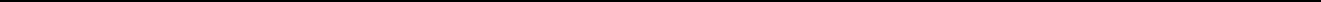 Нажимая "Отправить" я даю свое согласие на обработку моих персональных данных в соответствии с законом №152-Ф3 «О персональных данных» от 27.07.2006 и принимаю пользовательское соглашение => https://455757.ru/tour/index.php?id=651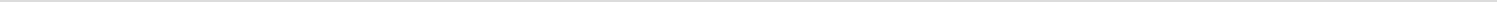 